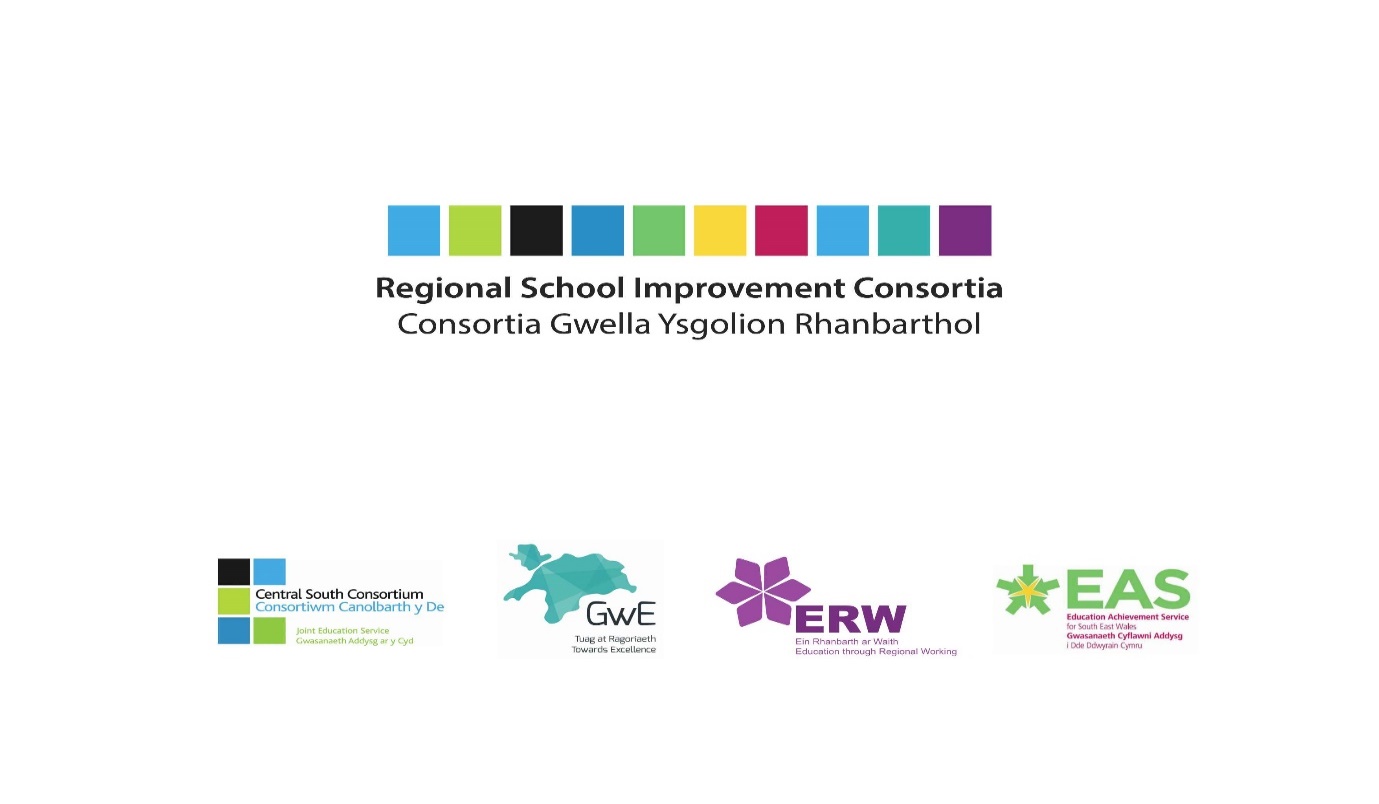 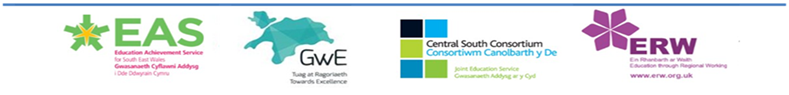 For each of the standards please outline the work undertaken and your experience against the professional standardsI confirm the accuracy of all the information I have provided above.Signed:						Date:Name:Pedagogy: Refining TeachingPedagogy: Advancing LearningPedagogy: Influencing LearningCollaborationProfessional LearningInnovationLeadership